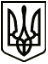 УкраїнаМЕНСЬКА  МІСЬКА  РАДАЧернігівська область(сьома сесія восьмого скликання )ПРОЄКТ РІШЕННЯ____________ 2021 року	№ Розглянувши звернення гр. Костенко Людмили Олександрівни про затвердження проєкту землеустрою щодо відведення земельної ділянки зі зміною цільового призначення із земель «03.15 – Для будівництва та обслуговування інших будівель громадської забудови (для обслуговування готельного комплексу)» на «02.01 – Для будівництва та обслуговування житлового будинку, господарських будівель і споруд (присадибна ділянка)» загальною площею 0,4146 га, за адресою: с. Стольне по вулиці Миру, 6, та внесення змін до договору оренди землі від 23 квітня 2021 року, враховуючи рішення 5 сесії Менської міської ради 8 скликання від 23 квітня 2021 року № 211 «Про розгляд звернення гр. Костенко Л.О.», керуючись ст. 20, 93, 186  Земельного кодексу України, ст. 50 Закону України «Про землеустрій», Законом України «Про оренду землі» та п. 34 ч. 1 ст. 26 Закону України «Про місцеве самоврядування в Україні» Менська міська рада ВИРІШИЛА:1. Затвердити проєкт землеустрою щодо відведення земельної ділянки гр. Костенко Людмилі Олександрівні зі зміною цільового призначення із земель «03.15 – Для будівництва та обслуговування інших будівель громадської забудови (для обслуговування готельного комплексу)» на «02.01 – Для будівництва та обслуговування житлового будинку господарських будівель і споруд (присадибна ділянка)» загальною площею 0,4146 га, за адресою: Чернігівська область, Корюківський район (колишній Менський), с. Стольне по вулиці Миру, 6.2. Громадянці Костенко Людмилі Олександрівні, внести відомості про зміну цільового призначення земельної ділянки зазначеної в п.1 цього рішення до Державного земельного кадастру, після чого укласти додаткову угоду до договору оренди землі від 23 квітня 2021 року про внесення змін  в частині цільового призначення земельної ділянки та орендної ставки, установивши орендну плату в розмірі 3% від нормативної грошової оцінки в рік, враховуючи рішення 40 сесії Менської міської ради сьомого скликання від 10 липня 2020 року № 257 «Про затвердження ставок орендної плати за земельні ділянки на території Менської ОТГ» . 3. Контроль за виконанням рішення покласти на заступника міського голови з питань діяльності виконавчих органів ради В.І. Гнипа та на постійну комісію з питань містобудування, будівництва, земельних відносин та охорони природи.Міський голова	Г.А. ПримаковПро затвердження проєкту землеустрою щодо відведення земельної ділянки зі зміною цільового призначення 
гр. Костенко Л.О. 